Тест № 3. Законы сохранения в механике. 1. Физическая величина, равная произведению силы, действующей на тело, на время ее действия, называется …      А) Импульсом.       Б) Импульсом силы.      В) Мощностью.      Г) Работой. 2.  Импульс тела определяется выражением …       А)  Ft.       Б).       В) m.    Г)  .3. Единица измерения  импульса тела в Международной системе …        А)  кг м/с.      Б) .       В) .    Г)  Нет правильного ответа.4.  Физический смысл импульса силы: он равен …      А) Силе, действующей на тело, в единицу времени.      Б)  Изменению скорости тела в единицу времени, в течение которого это изменение произошло.     В) Работе, совершенной телом, в единицу времени.     Г) Нет правильного ответа.5. Физическая величина, равная произведению массы тела на его скорость, называется …     А) Импульсом.      Б) Импульсом силы.     В) Мощностью.     Г) Работой. 6. Единица измерения  импульса силы в Международной системе …      А)  кг м/с.        Б) .     В) .     Г)  Нс.7.  Замкнутая система тел – это система тел, на которые …     А) Не действуют внешние силы.     Б) Действуют внешние силы.      В) Действуют внешние и внутренние силы.     Г) Не действуют ни внешние, ни внутренние силы.8.  Сумма импульсов замкнутой системы тел остается неизменной до, после и во время взаимодействия между собой – это …    А) Закон сохранения энергии.    Б) Закон сохранения импульса.    В) Закон сохранения заряда.    Г) Нет правильного ответа.9. На рисунке изображен график зависимости импульса тела от скорости движения  р = р (). Масса тела равна … 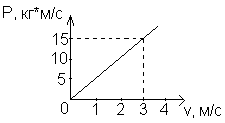 А) 3 кг. Б)  5 кг.В) 15 кг.Г) По графику определить нельзя.10. Два шара одинакового объема – березовый и свинцовый – движутся с одинаковыми скоростями. Какой из них обладает большим импульсом? Плотность березы 650 кг/м³, свинца – 11350 кг/м³.      А) Импульсы шаров одинаковы.      Б) Импульс березового шара больше.       В) Импульс свинцового шара больше.      Г) Нет правильного ответа.11. Работа силы  определяется выражением …      А) FScos α.     Б)  .       В) Ft.       Г)  FSsin.12. Мощность – это физическая величина, равная …      А) Произведению работы на время.        Б) Отношению работы ко времени, в течение которого эта работа совершена.       В)  Отношению энергии ко времени.      Г)  Произведению энергии на время.13. Единица измерения работы силы в  Международной системе …     А) .   Б)   Дж/кг.   В)  Дж.    Г)  Вт.14. Физический смысл работы силы: она равна …    А) Энергии 1Дж,  которую необходимо сообщить телу массой 1 кг.    Б) Силе  1Н, совершенной  за 1 с.    В) Силе  1Н, совершенной  на пути 1м.    Г) Силе 1Н, совершенной с ускорением 1м/с².15. Два шара массой 0,5 кг и 1 кг движутся навстречу друг другу со скоростями 7 и 8 м/с. Каков модуль скорости шаров после их неупругого столкновения?    А) 3,5 м/с; В сторону движения шара больней массы.    Б)  3 м/с; в сторону движения шара большей массы.    В) 3 м/с; в сторону движения шара меньшей массы.    Г)  7 м/с; в сторону движения шара меньшей массы.16. На рисунке изображены различные варианты взаимного расположения векторов силы, действующей на тело, и перемещения точки приложения силы. В каком случае работа силы будет равна 0? А) 1. 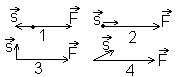 Б)  2. В)  3. Г)  4.17. Мощность показывает, какая  …    А) Работа совершена за единицу времени.    Б)  Энергия  необходима телу массой 1 кг  за единицу времени.     В) Сила совершена за единицу времени.     Г) Энергия  необходима телу массой 2 кг  за единицу времени. 18. Физическая величина, равная произведению силы тяжести на высоту тела относительно выбранного уровня, называется …    А) Кинетической энергией тела в поле тяжести.    Б) Потенциальной энергией тела в поле тяжести.    В) Работой тела в поле тяжести.     Г) Потенциальной энергией упруго деформированного тела.19. Потенциальная энергия упруго деформированного тела определяется выражением …    А)  .     Б) .      В) .      Г) . 20. Мощность электродвигателя передвижного башенного подъемного крана равна 40 кВт, а его КПД – 80 %. На какую высоту кран сможет поднять груз массой 3000 кг за 1 мин.?   А) 1м.  Б)  64 м  В) 3840 м  Г) 0,02 м 21. Шарики из пластилина летят навстречу друг другу. Модули их импульсов соответственно равны 0,05 кгм/с и 0,03 кгм/с. Столкнувшись, шарики слипаются. Импульс шариков после столкновения равен …     А) 0,08 кгм/с.     Б)  0,04 кг м/с.     В) 0,02 кг м/с.     Г) 0,01 кг м/с. 22. Ворона летит со скоростью 6 м/с. Импульс вороны равен 1,8 кг м/с. Масса вороны равна …     А)  10,8 кг.      Б) 0,3 кг.      В) 0,1 кг.      Г)  5,4 кг.23. Шарик скатывали с горки по трем разным желобам. В каком случае скорость шарика в конце пути наибольшая? Трением пренебречь.     А) В первом.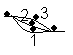     Б) Во втором.    В) В третьем.    Г) Во всех трех случаях скорость шарика одинакова.24. Мяч ударился о массивную стенку и отскочил обратно с такой же по модулю скоростью. Насколько изменился импульс мяча в результате удара, если до удара он был равен р?   А) Не изменился.   Б) На р.   В) На  - р.   Г)  На  2р.25. Шарик массой 0,05 кг скатывается с высоты 1,5 м по поверхности, форма которой изображена на рисунке. Величина кинетической энергии шарика в положении 4 равна … (Трением пренебречь)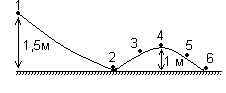     А) 0,75 Дж.    Б)  0,5 Дж.    В) 0,25 Дж.    Г)  0.